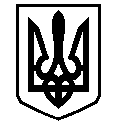 У К Р А Ї Н АВАСИЛІВСЬКА МІСЬКА РАДАЗАПОРІЗЬКОЇ ОБЛАСТІсьомого скликанняп’ятдесят  друга (позачергова)  сесіяР  І  Ш  Е  Н  Н  Я  19 грудня 2019                                                                                                             № 58Про надання дозволу на розробку проекту землеустрою щодо відведення земельної ділянки для ведення особистого селянського господарства в м. Василівка, вул. Миру 7 Поліщуку В.О.	Керуючись ст.26  Закону України «Про місцеве самоврядування в Україні»,  ст.ст.12,33,116,118,121,122 Земельного кодексу України, ст.50 Закону України «Про землеустрій»,  Законами України «Про державний земельний кадастр»,  «Про внесення змін до деяких законодавчих актів України  щодо розмежування земель державної та комунальної власності»,  розглянувши заяву Поліщука Віктора Олександровича, що мешкає в м. Василівка, вул. Миру 54,  про надання йому  дозволу на розробку   проекту землеустрою щодо відведення  у власність земельної ділянки для ведення особистого селянського господарства в м. Василівка, вул. Миру 7,   Василівська міська радаВ И Р І Ш И Л А :	1. Надати Поліщуку Віктору Олександрович  дозвіл на розробку проекту землеустрою щодо відведення у власність  земельної ділянки із земель сільськогосподарського призначення   площею 0,2830 га для ведення особистого селянського господарства в м. Василівка, вул. Миру 7. 	2. Зобов’язати Поліщука Віктора Олександровича  в   шестимісячний термін замовити та подати на затвердження проект землеустрою щодо відведення земельної ділянки площею 0,2830  га для ведення особистого селянського господарства в м. Василівка, вул. Миру 7.3. Контроль за виконанням цього рішення покласти на постійну комісію міської ради з питань земельних відносин та земельного кадастру, благоустрою міста та забезпечення екологічної безпеки життєдіяльності населення.Міський голова                                                                                                     Л.М. Цибульняк